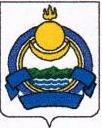 СОВЕТ  ДЕПУТАТОВМУНИЦИПАЛЬНОГО ОБРАЗОВАНИЯ «ОЗЕРНОЕ»ЕРАВНИНСКОГО РАЙОНА РЕСПУБЛИКИ БУРЯТИЯ671445, Республика Бурятия, Еравнинский район, п.Озерный, ул. Озерная, 2, Тел 89913689294  РЕШЕНИЯ     от 13 декабря 2019 года                                                                                             п.Озерный       № 21\1Об утверждении Положения о бюджетном процессев муниципальном образовании сельское поселение «Озерное»В соответствии со статьей 9 Бюджетного кодекса Российской Федерации, Федеральным законом от 06.10.2009 г. № 131-ФЗ «Об общих принципах организации местного самоуправления в Российской федерации», Законом Республики Бурятия от 03.07.2007 г. № 2359-III «О бюджетном процессе в Республике Бурятия», в целях приведения муниципальных нормативных правовых актов в соответствие с федеральным законодательством, Совет депутатов муниципального образования «Озерное» РЕШИЛ:Утвердить Положение о бюджетном процессе в муниципальном образовании сельское поселение «Озерное».Признать утратившим силу Решение Совета депутатов муниципального образования сельское поселение «Озерное» от 06.04.2015г. №3/3 «Об утверждении Положения «О бюджетном процессе в муниципальном образовании – сельское поселение «Озерное».Настоящее Решение вступает в силу со дня его официального обнародования, подлежит размещению в сети Интернет на официальном сайте озерное-адм.рф. Контроль над исполнением настоящего решения оставляю за собой. Глава муниципального образования сельское поселение «Озерное»                                                  Панфилов Б.И.Председатель Совета депутатовмуниципального образования сельское поселение «Озерное»                                                   Алексеева М.С.   Приложение к Решению Совета депутатовМО СП «Озерное»от 13 декабря 2019г. N21\1ПОЛОЖЕНИЕО БЮДЖЕТНОМ ПРОЦЕССЕ В МУНИЦИПАЛЬНОМ ОБРАЗОВАНИИ СЕЛЬСКОЕ ПОСЕЛЕНИЕ «ОЗЕРНОЕ» ЕРАВНИНСКОГО РАЙОНА РЕСПУБЛИКИ БУРЯТИЯРаздел I. ОБЩИЕ ПОЛОЖЕНИЯСтатья 1. Нормативные правовые акты, регулирующие бюджетные правоотношения в сельском поселении «Озерное»1. Бюджетные правоотношения в муниципальном образовании регулируются Бюджетным кодексом Российской Федерации и принятыми в соответствии с ним нормативными правовыми актами Российской Федерации, нормативными правовыми актами Республики Бурятия, Уставом муниципального образования сельское поселение «Озерное», настоящим Положением и иными муниципальными нормативными правовыми актами, принятыми органами местного самоуправления муниципального образования сельское поселение «Озерное».2. В случае противоречия иных нормативных правовых актов муниципального образования сельское поселение «Озерное», регулирующих бюджетные правоотношения в сельском поселении «Озерное», настоящему Положению применяется настоящее Положение.Статья 2. Понятия и термины, применяемые в настоящем ПоложенииПонятия и термины, применяемые в настоящем Положении, используются в значениях, определенных Бюджетным кодексом Российской Федерации, другими федеральными законами, регулирующими бюджетные правоотношения.Статья 3. Участники бюджетного процесса, обладающие бюджетными полномочиями в сельском поселении «Озерное»Участниками бюджетного процесса, обладающими бюджетными полномочиями в сельском поселении «Озерное», являются:- Совет депутатов муниципального образования сельское поселение «Озерное»- Глава муниципального образования сельское поселение «Озерное»- Администрация муниципального образования сельское поселение «Озерное» - органы (должностные лица) муниципального финансового контроля;- главные распорядители (распорядители) бюджетных средств;- главные администраторы (администраторы) доходов бюджета;- главные администраторы (администраторы) источников финансирования дефицита бюджета;- получатели бюджетных средств.Статья 4. Бюджетные полномочия участников бюджетного процессаБюджетные полномочия участников бюджетного процесса сельского поселения «Озерное» определяются Бюджетным кодексом Российской Федерации, федеральными законами, нормативными правовыми актами Республики Бурятия и муниципальными правовыми актами муниципального образования сельское поселение «Озерное».Раздел II. СОСТАВЛЕНИЕ, РАССМОТРЕНИЕ И УТВЕРЖДЕНИЕ БЮДЖЕТАМУНИЦИПАЛЬНОГО ОБРАЗОВАНИЯ СЕЛЬСКОЕ ПОСЕЛЕНИЕ «ОЗЕРНОЕ»Статья 5. Общие положения1. Составление проекта бюджета муниципального образования сельское поселение «Озерное» - исключительная прерогатива Администрации муниципального образования сельское поселение «Озерное» (далее по тексту – Администрация).2. Проект бюджета муниципального образования сельское поселение «Озерное» составляется в порядке, установленном Администрацией в соответствии с Бюджетным кодексом Российской Федерации и настоящим Положением.3. Проект бюджета муниципального образования сельское поселение «Озерное» составляется и утверждается сроком на три года - очередной финансовый год и плановый период.Статья 6. Внесение проекта решения  муниципального образования сельское поселение «Озерное» на очередной финансовый год и плановый период на рассмотрение Совета депутатов муниципального образования сельское поселение «Озерное».1. Администрация вносит на рассмотрение Совета депутатов муниципального образования сельское поселение «Озерное» (далее по тексту – Совет депутатов) проект решения о бюджете муниципального образования сельское поселение «Озерное» на очередной финансовый год и плановый период (далее - проект решения о бюджете) не позднее 15 ноября текущего года.2. Проектом решения о бюджете предусматриваются:1) общий объем доходов на очередной финансовый год и на плановый период;2) общий объем расходов на очередной финансовый год и на плановый период;3) дефицит (профицит) бюджета муниципального образования сельское поселение «Озерное»;4) перечень главных администраторов доходов бюджета муниципального образования сельское поселение «Озерное»;5) перечень главных администраторов источников финансирования дефицита бюджета муниципального образования сельское поселение «Озерное»;6) распределение бюджетных ассигнований по разделам, подразделам, целевым статьям (муниципальным программам и непрограммным направлениям деятельности), группам (группам и подгруппам) видов расходов и (или) по целевым статьям (муниципальным программам и непрограммным направлениям деятельности), группам (группам и подгруппам) видов расходов классификации расходов бюджета муниципального образования сельское поселение «Озерное» на очередной финансовый год (очередной финансовый год и плановый период), а также по разделам и подразделам классификации расходов бюджета муниципального образования сельское поселение «Озерное»;7) ведомственная структура расходов бюджета муниципального образования сельское поселение «Озерное» на очередной финансовый год и плановый период;8) общий объем бюджетных ассигнований, направляемых на исполнение публичных нормативных обязательств;9) объем межбюджетных трансфертов, получаемых из других бюджетов и (или) предоставляемых другим бюджетам бюджетной системы Российской Федерации в очередном финансовом году (очередном финансовом году и плановом периоде);10) общий объем условно утверждаемых расходов на первый год планового периода в объеме не менее 2,5 процента общего объема расходов бюджета (без учета расходов бюджета, предусмотренных за счет межбюджетных трансфертов из других бюджетов бюджетной системы Российской Федерации, имеющих целевое назначение), на второй год планового периода в объеме не менее 5 процентов общего объема расходов бюджета (без учета расходов бюджета, предусмотренных за счет межбюджетных трансфертов из других бюджетов бюджетной системы Российской Федерации, имеющих целевое назначение);11) источники финансирования дефицита бюджета муниципального образования сельское поселение «Озерное» на очередной финансовый год и плановый период;12) верхний предел муниципального внутреннего долга и (или) верхний предел муниципального внешнего долга по состоянию на 1 января года, следующего за очередным финансовым годом и каждым годом планового периода, с указанием в том числе верхнего предела долга по государственным или муниципальным гарантиям;13) иные показатели местного бюджета, установленные соответственно настоящим Кодексом, законом субъекта Российской Федерации, муниципальным правовым актом представительного органа муниципального образования.3. Одновременно с проектом бюджета в  Совет депутатов предоставляются следующие документы и материалы:1) основные направления бюджетной и налоговой политики муниципального образования;2) предварительные итоги социально-экономического развития территории сельского поселения за истекший период текущего финансового года и ожидаемые итоги социально-экономического развития территории муниципального образования за текущий финансовый год;3) прогноз социально-экономического развития территории муниципального образования;4) прогноз основных характеристик (общий объем доходов, общий объем расходов, дефицита (профицита) бюджета) бюджета муниципального образования сельское поселение «Озерное» на очередной финансовый год и плановый период;5) пояснительная записка к проекту бюджета (с расчетами по статьям классификации доходов бюджета и источников финансирования дефицита бюджета);6) методики (проекты методик) и расчеты распределения межбюджетных трансфертов;7) верхний предел муниципального внутреннего долга и (или) верхний предел муниципального внешнего долга по состоянию на 1 января года, следующего за очередным финансовым годом и каждым годом планового периода;8) оценка ожидаемого исполнения бюджета муниципального образования на текущий финансовый год;8) предложенные Советом депутатов, органом внешнего муниципального финансового контроля проекты бюджетных смет указанных органов, представляемые в случае возникновения разногласий с финансовым органом, исполняющим бюджет сельского поселения «Озерное» в отношении указанных бюджетных смет;9) реестры источников доходов бюджета муниципального образования сельское поселение «Озерное»;10) иные документы и материалы.Статья 7. Принятие к рассмотрению проекта решения о бюджете муниципального образования сельское поселение «Озерное» Советом депутатов муниципального образования сельское поселение «Озерное».1. В течение двух календарных дней со дня поступления проекта решения о бюджете  Совет депутатов подготавливает и направляет Главе муниципального образования сельское поселение «Озерное» (далее по тексту – Глава) заключение о соответствии представленных документов и материалов требованиям статьи 6 настоящего Положения.2. Глава в течение одного календарного дня со дня получения заключения, предусмотренного пунктом 1 настоящей статьи, принимает решение о принятии к рассмотрению  Советом депутатов либо о возвращении проекта решения о бюджете в Администрацию, если состав документов не соответствует требованиям статьи 6 настоящего Положения.3. Доработанный проект решения со всеми документами и материалами должен быть представлен Администрацией Совету депутатов в течение семи календарных дней со дня возвращения его на доработку.4. Доработанный проект решения принимается  Советом  депутатов в порядке, установленном настоящей статьей.Статья 8. Порядок подготовки к рассмотрению в первом чтении проекта решения о бюджете муниципального образования сельское поселение «Озерное».1. Проект решения о бюджете, внесенный с соблюдением требований настоящего Положения, в течение двух календарных дней со дня принятия к рассмотрению, направляется Главой  в комиссию по бюджету, налогам и собственности Совета депутатов для подготовки заключения и в орган внешнего финансового контроля для проведения экспертизы.2. В течение восьми календарных дней со дня поступления проекта решения о бюджете муниципального образования в орган внешнего финансового контроля орган внешнего финансового контроля подготавливает заключение на проект решения о бюджете муниципального образования с указанием недостатков данного проекта в случае их выявления и направляет его в Совет депутатов и Администрацию.3. В течение восьми календарных дней со дня поступления проекта решения о бюджете в комиссию по бюджету, налогам и собственности Совета депутатов, комиссия по бюджету, налогам и собственности Совета депутатов подготавливает заключение по предмету первого чтения, предусмотренному статьей 10 настоящего Положения.Заключение комиссии по бюджету, налогам и собственности Совета депутатов  должно содержать предложения о принятии или отклонении в первом чтении проекта решения о бюджете муниципального образования.Заключение утверждается протокольным решением комиссии по бюджету, налогам и собственности Совета депутатов и подлежит направлению в Совет депутатов и Администрацию.Статья 9. Публичные слушания по проекту решения о бюджете муниципального образования сельское поселение «Озерное».1. Публичные слушания по проекту решения о бюджете проводятся до его утверждения в первом чтении.2. Публичные слушания по проекту решения о бюджете назначаются Главой.Проведение публичных слушаний осуществляется в соответствии с нормативными правовыми актами муниципального образования.Статья 10. Предмет первого чтения проекта решения о бюджете муниципального образования сельское поселение «Озерное».Предметом рассмотрения проекта решения о бюджете в первом чтении являются основные характеристики бюджета муниципального образования сельское поселение «Озерное», к которым относятся:1) прогнозируемый в очередном финансовом году и плановом периоде общий объем доходов;2) общий объем расходов в очередном финансовом году и плановом периоде;3) общий объем условно утверждаемых расходов на первый год планового периода в объеме не менее 2,5 процента общего объема расходов бюджета (без учета расходов бюджета, предусмотренных за счет межбюджетных трансфертов из других бюджетов бюджетной системы Российской Федерации, имеющих целевое назначение), на второй год планового периода в объеме не менее 5 процентов общего объема расходов бюджета (без учета расходов бюджета, предусмотренных за счет межбюджетных трансфертов из других бюджетов бюджетной системы Российской Федерации, имеющих целевое назначение);4) дефицит (профицит) бюджета муниципального образования сельское поселение «Озерное»;5) верхний предел муниципального внутреннего долга и (или) верхний предел муниципального внешнего долга по состоянию на 1 января года, следующего за очередным финансовым годом и каждым годом планового периода.Статья 11. Рассмотрение проекта решения о бюджете муниципального образования сельское поселение «Озерное» в первом чтении.1. При рассмотрении проекта решения о бюджете в первом чтении Совет депутатов  заслушивает и обсуждает:1) доклад представителя Администрации, назначаемого Главой;2) заключение комиссии по бюджету, налогам и сборам Совета депутатов;3) заключение органа внешнего финансового контроля;2. По результатам рассмотрения проекта решения о бюджете в первом чтении Совет депутатов принимает одно из следующих решений:1) об утверждении основных характеристик бюджета муниципального образования сельское поселение «Озерное», предусмотренных статьей 10 настоящего Положения;2) об отклонении проекта решения о бюджете.Статья 12. Отклонение в первом чтении проекта решения о бюджете муниципального образования сельское поселение «Озерное».В случае отклонения проекта решения о бюджете в первом чтении Совет депутатов может:передать указанный проект решения в согласительную комиссию для уточнения основных характеристик проекта бюджета по предложениям и рекомендациям, изложенным в заключениях комиссии по бюджету, налогам и собственности Совета депутатов. Согласительная комиссия организует свою деятельность в соответствии со статьей 13 настоящего Положения;вернуть указанный проект решения в Администрацию для доработки и повторного внесения в Совет депутатов в соответствии со статьей 14 настоящего Положения.Статья 13. Порядок работы согласительной комиссии1. Согласительная комиссия формируется на паритетных началах от Совета депутатов  и Администрации, общий состав которой не должен превышать 4 человек. Кандидатуры членов и сопредседателей согласительной комиссии вносятся раздельно Советом депутатов и Администрацией  и утверждаются правовым актом соответственно Совета депутатов и Администрации одновременно с решением о направлении проекта в согласительную комиссию.2. Согласительная комиссия в течение десяти календарных дней со дня получения проекта решения о бюджете муниципального образования сельское поселение «Озерное» уточняет и разрабатывает согласованный вариант основных показателей проекта. Решение согласительной комиссии о внесении в Совет депутатов согласованного проекта принимается раздельным голосованием членов согласительной комиссии от Совета депутатов и Администрации (далее - стороны). Решение считается принятым стороной, если за него проголосовало большинство представителей данной стороны, а в случае разделения голосов поровну считается принятым то решение, за которое проголосовал сопредседатель той или иной стороны. Результат голосования каждой стороны принимается за один голос. Решение считается принятым, если его поддержали обе стороны.3. Решение, против которого проголосовала одна из сторон, считается несогласованным.4. По окончании работы согласительной комиссии согласованный вариант проекта решения о бюджете вносится на рассмотрение  Совета депутатов.5. Позиции, по которым стороны не выработали согласованного решения, вносятся на рассмотрение Совета депутатов.Статья 14. Возвращение проекта решения о бюджете муниципального образования сельское поселение «Озерное» на доработку при отклонении в первом чтении Советом депутатов муниципального образования сельское поселение «Озерное».1. В случае принятия решения, предусмотренного абзацем третьим статьи 12 настоящего Положения,  Совет депутатов в течение двух календарных дней со дня принятия указанного решения возвращает для доработки проект решения о бюджете в Администрацию.2. Администрация осуществляет доработку указанного проекта решения с учетом предложений и рекомендаций, изложенных в заключениях комиссии по бюджету, налогам и собственности Совета депутатов, органа внешнего финансового контроля и вносит на повторное рассмотрение Совета депутатов в первом чтении в течение десяти календарных дней со дня возвращения проекта решения в Администрацию.3. При повторном внесении указанного проекта решения Совет депутатов рассматривает его в первом чтении в порядке, предусмотренном Регламентом Совета депутатов.Статья 15. Рассмотрение проекта решения о бюджете муниципального образования сельское поселение «Озерное» во втором чтении1.  Совет депутатов  рассматривает и утверждает проект решения о бюджете во втором чтении не позднее 15 декабря текущего года.2. Решение о бюджете муниципального образования сельское поселение «Озерное» утверждает показатели и характеристики в соответствии с частью 2 статьи 6 настоящего Положения.3. Принятое Советом депутатов  решение о бюджете муниципального образования сельское поселение «Озерное» в пятидневный срок со дня его принятия направляется Главе  для подписания и обнародования в установленном порядке.4. Решение о бюджете муниципального образования сельское поселение «Озерное» вступает в силу с 1 января и действует по 31 декабря финансового года.Раздел III. ВНЕСЕНИЕ ИЗМЕНЕНИЙ В РЕШЕНИЕ О БЮДЖЕТЕМУНИЦИПАЛЬНОГО ОБРАЗОВАНИЯ СЕЛЬСКОЕ ПОСЕЛЕНИЕ «ОЗЕРНОЕ»  НА ТЕКУЩИЙ ФИНАНСОВЫЙ ГОДИ ПЛАНОВЫЙ ПЕРИОДСтатья 16. Внесение изменений в решение о бюджете муниципального образования сельское поселение «Озерное» на текущий финансовый год и плановый период1. Администрация  разрабатывает и представляет в Совет депутатов проект решения о внесении изменений в решение о бюджете муниципального образования сельское поселение «Озерное» на текущий финансовый год и плановый период (далее - проект решения о внесении изменений в решение о бюджете).2. Проект решения о внесении изменений в решение о бюджете содержит все показатели и характеристики, в которые вносятся изменения.3. Одновременно с проектом решения о внесении изменений в решение о бюджете представляются следующие документы и материалы:1) сравнительный анализ предлагаемых и утвержденных решением о бюджете сельского поселения «Озерное» показателей бюджета муниципального образования сельское поселение «Озерное»;2) пояснительная записка с обоснованием предлагаемых изменений;3) иные документы и материалы.Статья 17. Подготовка рассмотрения проекта решения о внесении изменений в решение о бюджете муниципального образования сельское поселение «Озерное» на текущий финансовый год и плановый период1. Глава в течение двух календарных дней со дня поступления проекта решения о внесении изменений в решение о бюджете направляет указанный проект решения в комиссию по бюджету, налогам и собственности Совета депутатов, орган внешнего финансового контроля для подготовки заключения на проект решения.2. В течение семи календарных дней со дня поступления проекта решения о внесении изменений в решение о бюджете в орган внешнего финансового контроля, орган внешнего финансового контроля подготавливает заключение на проект решения о внесении изменений в решение о бюджете и направляет его в Совет депутатов и Администрацию.3. В течение семи календарных дней со дня поступления проекта решения о внесении изменений в решение о бюджете в комиссию по бюджету, налогам и собственности  Совета депутатов, комиссия по бюджету, налогам и собственности Совета депутатов рассматривает его и подготавливает заключение, содержащее рекомендации по проекту решения о внесении изменений в решение о бюджете.Заключение комиссии по бюджету, налогам и собственности Совета депутатов направляется в Совет депутатов и Администрацию.Статья 18. Рассмотрение проекта решения о внесении изменений в решение о бюджете муниципального образования сельское поселение «Озерное» на текущий финансовый год и плановый период1. При рассмотрении проекта решения о внесении изменений в решение о бюджете муниципального образования сельское поселение «Озерное» на текущий финансовый год и плановый период Совет депутатов заслушивает и обсуждает:1) доклад представителя Администрации, назначаемого Главой;2. Проект решения о внесении изменений в решение о бюджете муниципального образования на текущий финансовый год и плановый период рассматривается и утверждается Советом депутатов в одном чтении на очередной сессии Совета депутатов.Раздел IV. ОСНОВЫ ИСПОЛНЕНИЯ БЮДЖЕТА МУНИЦИПАЛЬНОГО ОБРАЗОВАНИЯ СЕЛЬСКОЕ ПОСЕЛЕНИЕ «ОЗЕРНОЕ»Статья 19. Основы исполнения бюджета муниципального образования сельское поселение «Озерное»1. Исполнение бюджета муниципального образования сельское поселение «Озерное» обеспечивается Администрацией.2. Исполнение бюджета муниципального образования сельское поселение «Озерное» организуется на основе сводной бюджетной росписи и кассового плана.3. Бюджет муниципального образования сельское поселение «Озерное» исполняется на основе единства кассы и подведомственности расходов.Статья 20. Использование доходов, фактически полученных при исполнении бюджета сельского поселения «Озерное» сверх утвержденных решением о бюджете муниципального образования сельское поселение «Озерное».1. Доходы, фактически полученные при исполнении бюджета муниципального образования сельское поселение «Озерное» сверх утвержденного решением о бюджете муниципального образования сельское поселение «Озерное» общего объема доходов, могут направляться Администрацией без внесения изменений в решение о бюджете муниципального образования сельское поселение «Озерное» на текущий финансовый год и на плановый период на замещение муниципальных заимствований, погашение муниципального долга, а также на исполнение публичных нормативных обязательств сельского поселения «Озерное» в случае недостаточности предусмотренных на их исполнение бюджетных ассигнований в размере, предусмотренном статьей 217 Бюджетного кодекса Российской Федерации.2. Субсидии, субвенции, иные межбюджетные трансферты и безвозмездные поступления от физических и юридических лиц, имеющие целевое назначение, фактически полученные при исполнении бюджета муниципального образования сельское поселение «Озерное» сверх утвержденных решением о бюджете муниципального образования сельское поселение «Озерное» доходов, направляются на увеличение расходов бюджета муниципального образования сельское поселение «Озерное» соответственно целям предоставления субсидий, субвенций, иных межбюджетных трансфертов, имеющих целевое назначение, с внесением изменений в сводную бюджетную роспись без внесения изменений в решение о бюджете муниципального образования сельское поселение «Озерное» на текущий финансовый год и плановый период.Раздел V. РАССМОТРЕНИЕ И УТВЕРЖДЕНИЕ ОТЧЕТА ОБ ИСПОЛНЕНИИБЮДЖЕТА МУНИЦИПАЛЬНОГО ОБРАЗОВАНИЯ СЕЛЬСКОЕ ПОСЕЛЕНИЕ «ОЗЕРНОЕ»Статья 21. Отчеты об исполнении бюджета муниципального образования сельское поселение «Озерное» за первый квартал, полугодие и девять месяцев1. Отчеты об исполнении бюджета муниципального образования сельское поселение «Озерное» за первый квартал, полугодие и девять месяцев утверждаются Администрацией  и направляются в Совет депутатов  не позднее 60 календарных дней после окончания отчетного периода. Отчетными периодами, за которые составляется ежеквартальный отчет, являются:1 января - 31 марта - за первый квартал;1 января - 30 июня - за полугодие;1 января - 30 сентября - за девять месяцев.Статья 22. Внешняя проверка годового отчета об исполнении бюджета муниципального образования сельское поселение «Озерное»1. Годовой отчет об исполнении бюджета муниципального образования сельское поселение «Озерное» до его представления в Совет депутатов подлежит внешней проверке, которая включает внешнюю проверку бюджетной отчетности главных распорядителей средств бюджета муниципального образования сельское поселение «Озерное», главных администраторов доходов бюджета муниципального образования сельское поселение «Озерное», главных администраторов источников финансирования дефицита бюджета муниципального образования сельское поселение «Озерное» и подготовку заключения на годовой отчет об исполнении бюджета муниципального образования сельское поселение «Озерное».2. Внешняя проверка годового отчета об исполнении бюджета муниципального образования сельское поселение «Озерное» осуществляется органом внешнего финансового контроля в порядке, установленном настоящим Положением, с соблюдением требований Бюджетного кодекса Российской Федерации и с учетом особенностей, установленных федеральными законами.3. Главные распорядители средств бюджета муниципального образования сельское поселение «Озерное», главные администраторы доходов бюджета муниципального образования сельское поселение «Озерное», главные администраторы источников финансирования дефицита бюджета муниципального образования сельское поселение «Озерное» представляют годовую бюджетную отчетность в орган внешнего финансового контроля для проверки не позднее 1 апреля текущего года.Одновременно с годовым отчетом об исполнении бюджета представляются пояснительная записка к нему, содержащая анализ исполнения бюджета и бюджетной отчетности, и сведения о результатах использования бюджетных ассигнований, проект решения об исполнении бюджета, иная бюджетная отчетность об исполнении бюджета, иные документы, предусмотренные бюджетным законодательством Российской Федерации.4. Не позднее 1 апреля текущего финансового года Администрация представляет в орган внешнего финансового контроля годовой отчет об исполнении бюджета муниципального образования сельское поселение «Озерное».5. Орган внешнего финансового контроля в срок, не превышающий одного месяца со дня поступления годового отчета об исполнении бюджета муниципального образования сельское поселение «Озерное», готовит заключение на отчет об исполнении бюджета муниципального образования сельское поселение «Озерное» с учетом данных внешней проверки годовой бюджетной отчетности главных распорядителей средств бюджета муниципального образования сельское поселение «Озерное», главных администраторов доходов бюджета муниципального образования сельское поселение «Озерное», главных администраторов источников финансирования дефицита бюджета муниципального образования сельское поселение «Озерное».6. Не позднее 1 мая текущего финансового года заключение на годовой отчет об исполнении бюджета сельского поселения «Озерное» представляется органом внешнего финансового контроля в Совет депутатов с одновременным направлением в Администрацию.Статья 23. Представление годового отчета об исполнении бюджета муниципального образования сельское поселение «Озерное».1. Годовой отчет об исполнении бюджета муниципального образования сельское поселение «Озерное» представляется Администрацией в Совет депутатов не позднее 1 мая текущего финансового года.2. Одновременно с годовым отчетом об исполнении бюджета муниципального образования сельское поселение «Озерное» представляются:1) проект решения об исполнении бюджета муниципального образования сельское поселение «Озерное» за отчетный финансовый год с пояснительной запиской;2) баланс исполнения бюджета муниципального образования сельское поселение «Озерное»;3) отчет о финансовых результатах деятельности;4) отчет о движении денежных средств;5) информация о предоставлении и погашении бюджетных кредитов с указанием заемщиков;6) информация о предоставленных муниципальных гарантиях сельского поселения «Озерное»;7) расшифровка кредитных соглашений и договоров, заключенных от имени сельского поселения «Озерное», по кредиторам и суммам на начало и конец отчетного финансового года;8) информация о доходах, полученных от использования муниципального имущества сельского поселения «Озерное», с по объектной расшифровкой;9) информация о произошедших изменениях в реестре муниципальной собственности на первый и последний день отчетного финансового года;10) информация о кредиторской задолженности по главным распорядителям бюджетных средств;11) итоговый документ публичных слушаний по проекту решения Совета депутатов «Об исполнении бюджета муниципального образования сельское поселение «Озерное».Статья 24. Принятие к рассмотрению годового отчета и проекта решения об исполнении бюджета муниципального образования сельское поселение «Озерное» Советом депутатов муниципального образования сельское поселение «Озерное».1. В течение двух календарных дней со дня поступления годового отчета об исполнении бюджета муниципального образования сельское поселение «Озерное», проекта решения об исполнении бюджета сельского поселения «Озерное», а также иных материалов и документов, определенных частью 2 статьи 23 настоящего Положения, Совет депутатов подготавливает заключение о соответствии представленных документов и материалов требованиям статьи 23 настоящего Положения.2. Глава в течение одного календарного дня со дня получения заключения, предусмотренного пунктом 1 настоящей статьи, принимает решение о принятии к рассмотрению Советом депутатов либо о возвращении годового отчета об исполнении бюджета муниципального образования сельское поселение «Озерное», проекта решения об исполнении бюджета сельского поселения «Озерное» в Администрацию  на доработку, если состав документов не соответствует требованиям статьи 23 настоящего Положения.3. Доработанный проект решения об исполнении бюджета сельского поселения «Озерное», годовой отчет об исполнении бюджета муниципального образования сельское поселение «Озерное» со всеми документами и материалами должны быть представлены Администрацией в Совет депутатов в течение семи календарных дней со дня возвращения его на доработку.4. Доработанный проект решения об исполнении бюджета сельского поселения «Озерное», годовой отчет об исполнении бюджета муниципального образования сельское поселение «Озерное» со всеми документами и материалами принимаются Советом депутатов в порядке, установленном настоящей статьей.Статья 25. Порядок подготовки к рассмотрению проекта решения об исполнении бюджета муниципального образования сельское поселение «Озерное»1. Проект решения об исполнении бюджета муниципального образования сельское поселение «Озерное», внесенный с соблюдением требований настоящего Положения, в течение двух календарных дней со дня принятия к рассмотрению, направляется Главой в комиссию по бюджету, налогам и собственности  Совета депутатов  для подготовки заключения и в орган внешнего финансового контроля для проведения экспертизы.2. В течение восьми календарных дней со дня поступления проекта решения об исполнении бюджета муниципального образования сельское поселение «Озерное» в орган внешнего финансового контроля, орган внешнего финансового контроля подготавливает заключение на проект решения об исполнении бюджета муниципального образования сельское поселение «Озерное» с указанием недостатков данного проекта в случае их выявления и направляет его в  Совет депутатов и Администрацию.3. В течение восьми календарных дней со дня поступления проекта решения об исполнении бюджета муниципального образования сельское поселение «Озерное» в комиссию по бюджету, налогам и собственности Совета депутатов, комиссия по бюджету, налогам и собственности Совета депутатов подготавливает заключение о возможности принятия или необходимости отклонения проекта решения об исполнении бюджета муниципального образования сельское поселение «Озерное».Заключение утверждается протокольным решением комиссии по бюджету, налогам  и собственности Совета депутатов и подлежит направлению в Совет депутатов и Администрацию.Статья 26. Публичные слушания по проекту решения об исполнении бюджета муниципального образования сельское поселение «Озерное»1. Публичные слушания по проекту решения об исполнении бюджета муниципального образования сельское поселение «Озерное» проводятся до его рассмотрения на сессии Совета депутатов.2. Публичные слушания по проекту решения об исполнении бюджета муниципального образования сельское поселение «Озерное» назначаются Главой.Статья 27. Рассмотрение и утверждение годового отчета об исполнении бюджета муниципального образования сельское поселение «Озерное» и проекта решения об исполнении бюджета муниципального образования сельское поселение «Озерное»1. При рассмотрении годового отчета об исполнении бюджета муниципального образования сельское поселение «Озерное» и проекта решения об исполнении бюджета муниципального образования сельское поселение «Озерное» Совет депутатов заслушивает и обсуждает:1) доклад представителя Администрации, назначаемого Главой Администрации;2) заключение комиссии по бюджету, налогам и собственности  Совета депутатов;3) заключение органа внешнего финансового контроля по проекту решения об исполнении бюджета муниципального образования сельское поселение «Озерное».2. По результатам рассмотрения годового отчета об исполнении бюджета муниципального образования сельское поселение «Озерное» Совет депутатов принимает решение об утверждении либо отклонении проекта решения об исполнении бюджета муниципального образования сельское поселение «Озерное».В случае отклонения  Советом депутатов проекта решения об исполнении бюджета муниципального образования сельское поселение «Озерное» он возвращается для устранения фактов недостоверного или неполного отражения данных и повторного представления в срок, не превышающий один месяц.Статья 28. Решение об исполнении бюджета муниципального образования сельское поселение «Озерное»1. Решением об исполнении бюджета муниципального образования сельское поселение «Озерное» утверждается отчет об исполнении бюджета муниципального образования сельское поселение «Озерное» за отчетный финансовый год с указанием общего объема доходов, расходов и дефицита (профицита) бюджета.Отдельными приложениями к решению об исполнении бюджета муниципального образования сельское поселение «Озерное»  отчетный финансовый год утверждаются показатели:1) доходов бюджета муниципального образования сельское поселение «Озерное» по кодам классификации доходов бюджетов;2) расходов бюджета муниципального образования сельское поселение «Озерное» по ведомственной структуре расходов бюджета;3) расходов бюджета муниципального образования сельское поселение «Озерное»  по разделам и подразделам классификации расходов бюджетов;4) источников финансирования дефицита бюджета муниципального образования сельское поселение «Озерное» по кодам классификации источников финансирования дефицитов бюджетов.2. Решение об утверждении годового отчета об исполнении бюджета подлежит официальному опубликованию.Раздел VI. МУНИЦИПАЛЬНЫЙ ФИНАНСОВЫЙ КОНТРОЛЬ В СЕЛЬСКОМ ПОСЕЛЕНИИ «ОЗЕРНОЕ»Статья 29. Виды муниципального финансового контроля1. Муниципальный финансовый контроль осуществляется в целях обеспечения соблюдения бюджетного законодательства Российской Федерации и иных нормативных правовых актов, регулирующих бюджетные правоотношения.Муниципальный финансовый контроль подразделяется на внешний и внутренний, предварительный и последующий.2. Внешний муниципальный финансовый контроль в сфере бюджетных правоотношений является контрольной деятельностью Контрольно-счетной палаты муниципального образования «Еравнинский район» в соответствии с заключенным соглашением.3. Внутренний муниципальный финансовый контроль в сфере бюджетных правоотношений является контрольной деятельностью Администрации.4. Предварительный контроль осуществляется в целях предупреждения и пресечения бюджетных нарушений в процессе исполнения бюджета муниципального образования сельское поселение «Озерное».5. Последующий контроль осуществляется по результатам исполнения бюджета муниципального образования сельское поселение «Озерное» в целях установления законности их исполнения, достоверности учета и отчетности.Статья 30. Муниципальный финансовый контроль, осуществляемый Администрацией муниципального образования сельское поселение «Озерное»1. При осуществлении полномочий по внутреннему муниципальному финансовому контролю Администрацией:1) проводятся проверки, ревизии и обследования;2) направляются объектам контроля акты, заключения, представления и (или) предписания;3) осуществляется производство по делам об административных правонарушениях в порядке, установленном законодательством об административных правонарушениях.2. Порядок осуществления полномочий Администрацией по осуществлению внутреннего муниципального финансового контроля определяется постановлением Администрации, а также Стандартами осуществления внутреннего муниципального финансового контроля.